Curriculum VitaeNationality:      IraqiEmail: ghanim_sadiq@yahoo.comTelephone:   +964 - 7702537378Permanent Address: - Iraq–Baghdad                                                         Languages: Arabic [read, write, speak level 5/5]                         English [read, write, speak level 4/5]  		Turkish [read, write, speak level 4/5]  License:   Iraqi InternationalDegrees:              2004. PhD in Mechanical Engineering; Baghdad  University, Baghdad.                                Achieved a very good mark level.               1997. M.Sc. in Mechanical Engineering, Al-Nahrain University, Baghdad, Iraq            Achieved first in class mark level.1993. B.Sc. in Mechanical Engineering; Al-Nahrain University, Baghdad, Iraq            Achieved sixth in class mark level.Specialization:                               Mechanical Engineering [Nano materials, Vibration, Composite materials, Mechanical system design, Design].Present Positions:University Instructor & Staff Member, Mechanical Engineering Department, Al-Nahrain University Baghdad.                                                     Practical Experience:Last Official Position:Permanent member of teaching staff at the Mechanical Engineering Department, Al-Nahrain University.        Contract negotiator: Assisted in number of project negotiation (Technically and financially), Sales, mechanical designs and staff management. I have gained a great of knowledge in operation style of the American and European corporation, task achiever, and management problem solvingAcademic Experience:Teaching College Mathematics including functions, limits, continuity, differentiation, and integration, Vector and Vector Field and Polar Coordinates – first year in Mechanical and Departments – Al-Nahrain University.Teaching Mechanics of Engineering (DYNAMIC) - second year in Mechanical and Departments – Al-Nahrain University.Teaching Vibration including free vibration degree of freedom, forced vibration with damping and without damping– Third year in the Mechanical -engineering department; Al-Nahrain University. Teaching Mechanical System including – Fourth year in the Mechanical -engineering department; Al-Nahrain University. Supervisor of the Committee   quality in the Department of    Mechanical Engineering, Al-Nahrain University. Member of the Committee Mechanical Engineering, Al-Nahrain University.6 years of teaching at the Mechanical Engineering Department,       Al-Nahrain University as follow:Professional Production: 	 Published PaperOrganization:                 Member – Iraqi Engineers Union                                              1993 - present                     Member–Association of University Lecturers- Iraq                2004 – present      Member – Iraqi   ITC "Iraqi Technical Committee"  2014– present  Name: Dr. GHANIM  SH. SADIQ  Date of Birth:  4 JUNE 1971,  KIRKUK, Marital Status: Married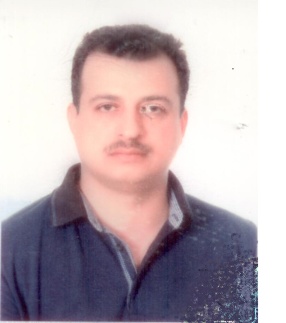 From  ToPlace of workPosition /ActivationJuly – 1991September - 1991Baghdad Factory for Pepsi-Cola ProductionSub staff  / Training in maintenance work shopAugust -1993November -1994Car Maintenance FactoryEngineering team leader / Manufacturing and repair parts of  car  MotorsFebruary – 1995June – 1997Al-Nahrain University –Mechanical Engineering DepartmentEngineering supervisor /Training  the laboratories staff on concepts of different mechanical testsOctober - 1998June – 2000Baghdad University – Nuclear Engineering DepartmentAcademic lecturer   / computer programming, static and dynamic analysis for B.Sc. studentJuly -2000August -2005Baghdad University –   Mechanical Engineering DepartmentAcademic lecturer  / computer programming, advance dynamic analysis for M.Sc. studentJanuary -2012till nowAL-Nahrain University ,College of EngineeringLecturer/mathematics, engineering mechanics-Dynamic, mechanical system design, Composite Materials, Vibration. 5-years mechanical system design5-years mechanical system design3 years Mathematics3 years Mathematics5-year dynamic5-year dynamic2-year vibration2-years Engineering Elasticity 1- year Theory of Plates and Shells2-year vibration2-years Engineering Elasticity 1- year Theory of Plates and ShellsNo.TITELPUBLISHED INYear VOL. , NO. 11A Suggested Analytical and Numerical Solutions for Dynamic Stresses and Deformations of Thick Cylinders Subjected to Time Dependent Loadingمجلة كلية الهندسة – جامعة بغدادMarch2000VOL.1 ,ISSUE 2022Thermal and external load effects on static bending simply supported circular cylindrical composite shellالمؤتمر العلمي الخامس لكلية الهندسة جامعة بغداد2003-13NUMERICAL AND EXPERIMENTAL ANALYSIS OF TRANSIENT EMPERATURE AND RESIDUAL THERMAL STRESSES IN FRICTION STIR WELDING OF ALUMINUM ALLOY 7020-T53ARPN Journal of Engineering and Applied SciencesOCTOBER 2016VOL. 11,ISSUE 194Effect of layers Arrangement to leaf Springs Made from composite materials  IJARETAPRIL  2016VOL. 3,ISSUE 25Investigation of physical and micro structure properties of copper reinforced with micro ceramic particles (Aluminum oxied) by using powder metallurgy.CPGR 2017DESAMBER 2017-6Effect of heat treatment on mechanical properties and sheet deep draw ability on 1060 aluminium alloy sheet metalCPGR 2017DESAMBER 2017-7Effect of Laser Shock Energy on Surface Hardness and Tensile Strength of 6061-T6 Aluminum AlloyInternational Journal of Advance Engineering and ResearchDevelopmentJanuary -2018VOL. 3, ISSUE 2